TALLER DE 10 VIRTUALIDAD E HIDRAULICAIntegrantes:...Justifica las preguntas de selección multiple y cita la pàgina web de referencia para que sea vàlidaUna WIX se considera una aplicación de la internet PARA:A que se refiere el tèrmino INTELIGENCIA ARTIFICIAL?:COMO CREAR unA TIENDA VIRTUAL EN WIX ¿De los requerimientos exigidos para crear una wiX  son:La velocidad del internet b)el correo electrónico c)su localidad d)la versión Windows Las adiciones a la  wiX se consideran:Monetizar una  PAGINA WEB. A que se le denomina JAVA SCRIPT ?Los paginas o tiendas virtuales son posibilidades para  generar interactividad y participación en clientes que se debe tomar en cuenta:configurar la pagina por administar  b) Dándole a todos la contraseña de la wiki Agregando el gadget de autorización d)No es posible autorizar a lectores A que se le denomina  juegos virtuales DE ROBOMIND y cuales son sus ventajas: Explica el proceso para subir  fotos de un producto a una tienda virtual son:LA HIDRAULICA es la ciencia que trabaja conExplica o describe 3 maquinas que empleen hidráulica en su procesoLa microempresa MOTOTOOlL desea implementar un tienda virtual para comunicar a sus Potenciales clientes sus servicios, realiza un diseño preliminar de este prospecto:Crear Es decir su logoY que productos puede venderLista de precios con sus productos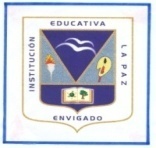 INSTITUCIÓN EDUCATIVA LA PAZCódigo: GPP-FR-24Tecnologia e informàtica Versión: 01Tecnologia e informàtica Página 1 de 2